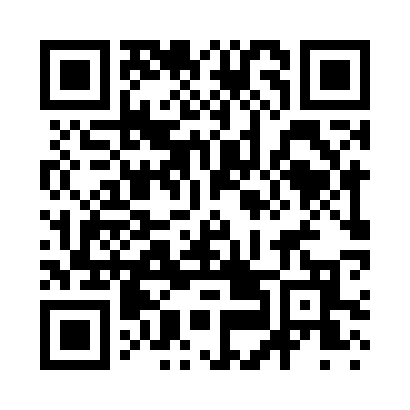 Prayer times for Spray Beach, New Jersey, USAMon 1 Jul 2024 - Wed 31 Jul 2024High Latitude Method: Angle Based RulePrayer Calculation Method: Islamic Society of North AmericaAsar Calculation Method: ShafiPrayer times provided by https://www.salahtimes.comDateDayFajrSunriseDhuhrAsrMaghribIsha1Mon3:585:331:014:588:2810:042Tue3:585:341:014:598:2810:043Wed3:595:351:014:598:2810:034Thu4:005:351:014:598:2810:035Fri4:015:361:024:598:2710:026Sat4:015:361:024:598:2710:027Sun4:025:371:024:598:2710:018Mon4:035:371:024:598:2710:019Tue4:045:381:024:598:2610:0010Wed4:055:391:024:598:269:5911Thu4:065:401:034:598:259:5912Fri4:075:401:034:598:259:5813Sat4:085:411:034:598:249:5714Sun4:095:421:034:598:249:5615Mon4:105:421:034:598:239:5516Tue4:115:431:034:598:239:5417Wed4:125:441:034:598:229:5318Thu4:135:451:034:598:219:5219Fri4:155:461:034:598:219:5120Sat4:165:461:034:598:209:5021Sun4:175:471:034:598:199:4922Mon4:185:481:034:588:189:4823Tue4:195:491:034:588:189:4724Wed4:205:501:034:588:179:4625Thu4:225:511:034:588:169:4526Fri4:235:521:034:588:159:4327Sat4:245:521:034:578:149:4228Sun4:255:531:034:578:139:4129Mon4:275:541:034:578:129:3930Tue4:285:551:034:578:119:3831Wed4:295:561:034:568:109:37